Утверждена ___________________________________________Наименования документа об утверждении, включая наименования___________________________________________________________органов государственной власти или органов местного___________________________________________________________самоуправления, принявших решение об утверждении схема__________________________________________________________или подписавших соглашение о перераспределение земельных участковот _____________________№______________________Схема расположения земельного участка на кадастровом плане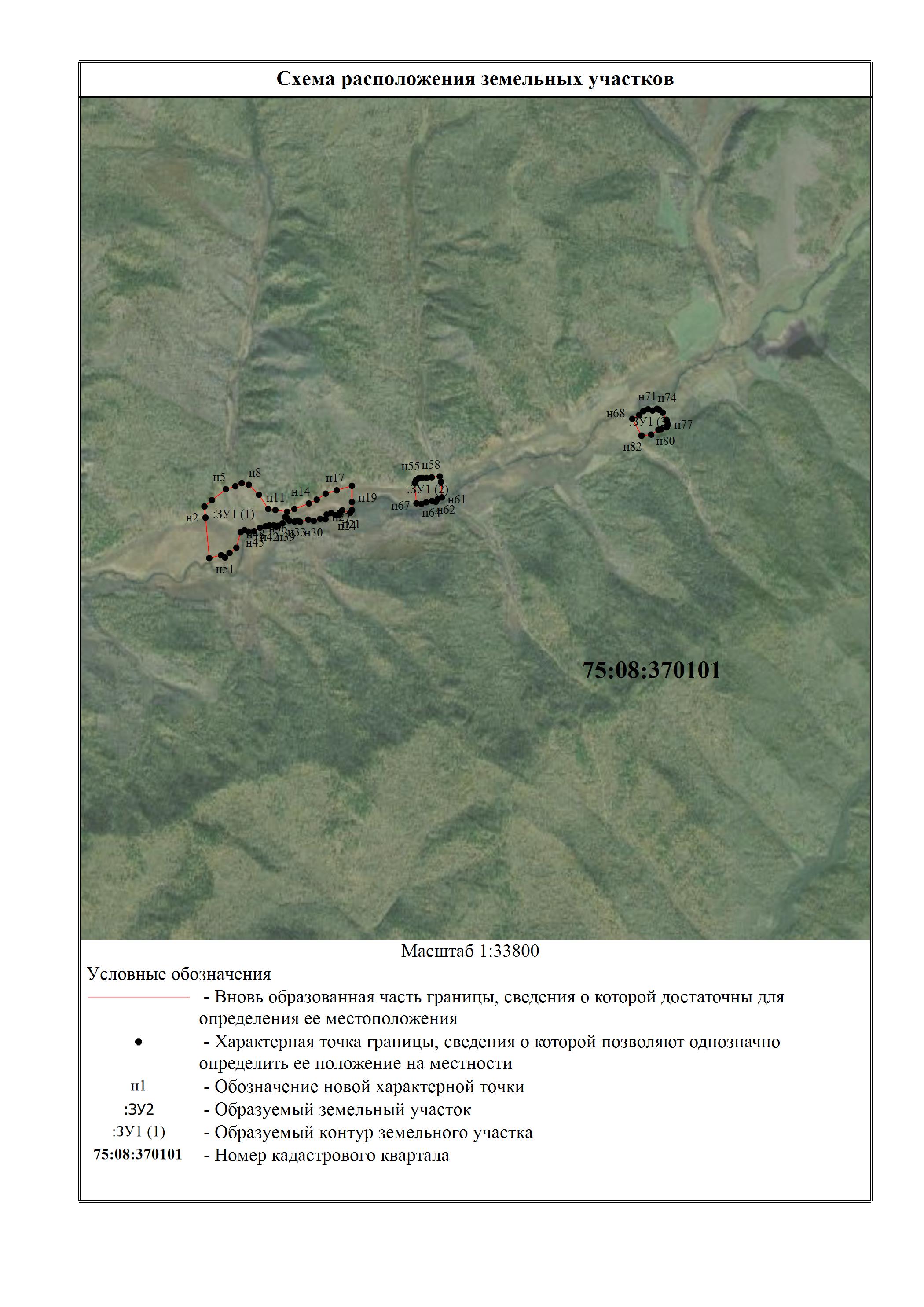 Изготовил Кадастровый инженер                                  Белявская Н. В.Местоположение земельного участка: Забайкальский край, Карымский р-нМестоположение земельного участка: Забайкальский край, Карымский р-нМестоположение земельного участка: Забайкальский край, Карымский р-нПлощадь земельного участка 344938 кв. мПлощадь земельного участка 344938 кв. мПлощадь земельного участка 344938 кв. мКадастровый квартал: 75:08:370101Кадастровый квартал: 75:08:370101Кадастровый квартал: 75:08:370101Условный номер земельного участка:ЗУ1Условный номер земельного участка:ЗУ1Условный номер земельного участка:ЗУ1Категория земельного участка: Земли сельскохозяйственного назначенияКатегория земельного участка: Земли сельскохозяйственного назначенияКатегория земельного участка: Земли сельскохозяйственного назначенияТерриториальная зона:Территориальная зона:Территориальная зона:Вид разрешенного использования: для сельскохозяйственного использованияВид разрешенного использования: для сельскохозяйственного использованияВид разрешенного использования: для сельскохозяйственного использованияОбозначение характерных точек границКоординаты, мКоординаты, мОбозначение характерных точек границхyЗУ1(1)ЗУ1(1)ЗУ1(1)1622098,733188815,662622410,033188786,823622495,713188778,484622544,463188836,325622628,733188943,726622650,713189016,097622674,53189065,018622662,63189119,869622585,933189197,1910622476,723189268,2511622468,283189323,4412622454,493189413,7413622475,563189468,8414622518,523189581,2115622548,263189641,3516622594,163189709,6517622619,643189795,1918622654,343189911,6819622529,593189911,6820622467,73189911,6821622447,433189899,1322622466,743189837,1123622447,543189819,3124622429,273189812,2225622429,273189783,8326622445,333189752,5227622433,413189717,1928622397,273189708,2929622400,473189667,7930622384,853189618,9831622394,223189576,6632622377,563189514,0833622386,613189496,7134622379,423189470,0635622386,33189430,6536622407,563189411,7637622413,263189398,1538622366,783189378,6939622347,693189344,8540622338,393189328,3641622350,963189311,9942622349,883189276,7543622342,733189247,4744622332,243189204,4945622305,83189160,4146622303,483189114,1447622313,093189084,6848622298,223189056,5949622178,233189024,1150622138,573188971,2351622103,143188936,8652622121,453188906,541622098,733188815,66ЗУ1(2)ЗУ1(2)ЗУ1(2)53622675,763190394,4354622697,853190404,8355622711,933190424,5456622714,943190450,8257622714,943190484,7358622719,63190524,9359622726,713190586,1860622684,783190595,8161622565,153190603,7462622553,853190572,0963622531,713190556,9264622537,793190527,1465622527,693190482,1466622514,473190445,13676225203190407,0453622675,763190394,43ЗУ1(3)ЗУ1(3)ЗУ1(3)68623168,613192065,669623197,523192119,3170623227,643192149,6771623242,843192186,6872623232,563192221,3273623246,383192254,9774623238,453192272,4775623216,453192298,776623161,893192327,8977623122,973192338,8878623103,933192328,7379623088,713192287,2880623084,093192265,7981623047,153192210,4282623037,643192136,1283623040,223192135,5468623168,613192065,6